Atualizado em 27/03/17Inscrição no Programa de Pós-Graduação em    ___________________________________________Opção:______________________________________________________________________________Curso:        (    ) Mestrado      (     ) Doutorado      (     ) Doutorado Direto Nome:_______________________________________________ Estado civil:_____________________Nascimento:___/___/___ País:________________Cidade: _______________________ Estado:______Filiação: pai_________________________  mãe:___________________________Raça/cor: _________RG:______________________ Órgão emissor/UF:____________ Emissão:____/____/____Título eleitor:___________________ Zona:______ Seção:_____ Cidade:____________________-____C.P.F.:  ______.______.______-____    Documento Militar: ___________________________________Série:_________ RM______ CSM_______Órgão Expedidor:__________________________________________  Data de expedição: ___/___/___Certificado de Reservista (   )1a. ou  (   ) 2a. categoria; (   )Certificado de Dispensa  Incorporação;(   ) C. Alistamento Militar;   Carta Patente (    )1a.   (   )2o. Tenente  (    )Aspirante      (    )OficialGraduação: __________________________________________Data de colação grau:  ____/____/____Universidade:______________________________________Cidade/Estado: ______________________Mestrado:_____________________________________________   Data de Conclusão: ____/____/____Universidade: ___________________________________Cidade/Estado:_________________________End.Res.:_________________________________________ N.______Complemento___________Bairro:_________________________________Cidade/Estado:_________________________________CEP_________-_____ Telefone: _____________________E-mail: ______________________________Para aluno estrangeiro:RNE (Registro Nacional Estrangeiro):_______________________________ Emissão: ____/____/____Validade:  ____/____/____ Protocolo RNE: __________________________ Emissão: ____/____/____ Validade:  ____/____/____Passaporte___________________________________  País____________________________________Data Emissão:____/____/____  Válido até: ____/____/____ Ano chegada no Brasil: ______________Tipo de visto: __________________  Emissão: ____/____/____   Válido até: ____/____/_____Preenchimento obrigatórioJá esteve matriculado na USP no curso de (    )Mestrado  ou   (    )Doutorado sem ter concluído? (       ) Sim            (       ) Não(em caso afirmativo providenciar documentos para “Nova Matrícula”- conforme www.prpg.usp.br em “Institucional-Regimento- Artigo 53)Ribeirão Preto, ____/_____/_____   Assinatura aluno: _______________________________________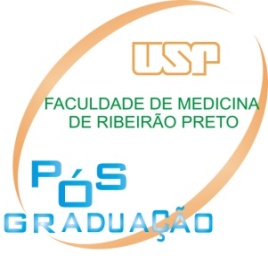 Universidade de São PauloFaculdade de Medicina de Ribeirão PretoServiço de Pós-GraduaçãoInscrição para o curso de Mestrado e DoutoradoPROTOCOLO